TTB Website -- Permits Online Help Center See:  https://www.ttb.gov/ponl/permits-online-help.shtml Each category shown below includes links to more detailed guidance, videos, and other tools to assist respondents in using TTB’s Permits Online system. 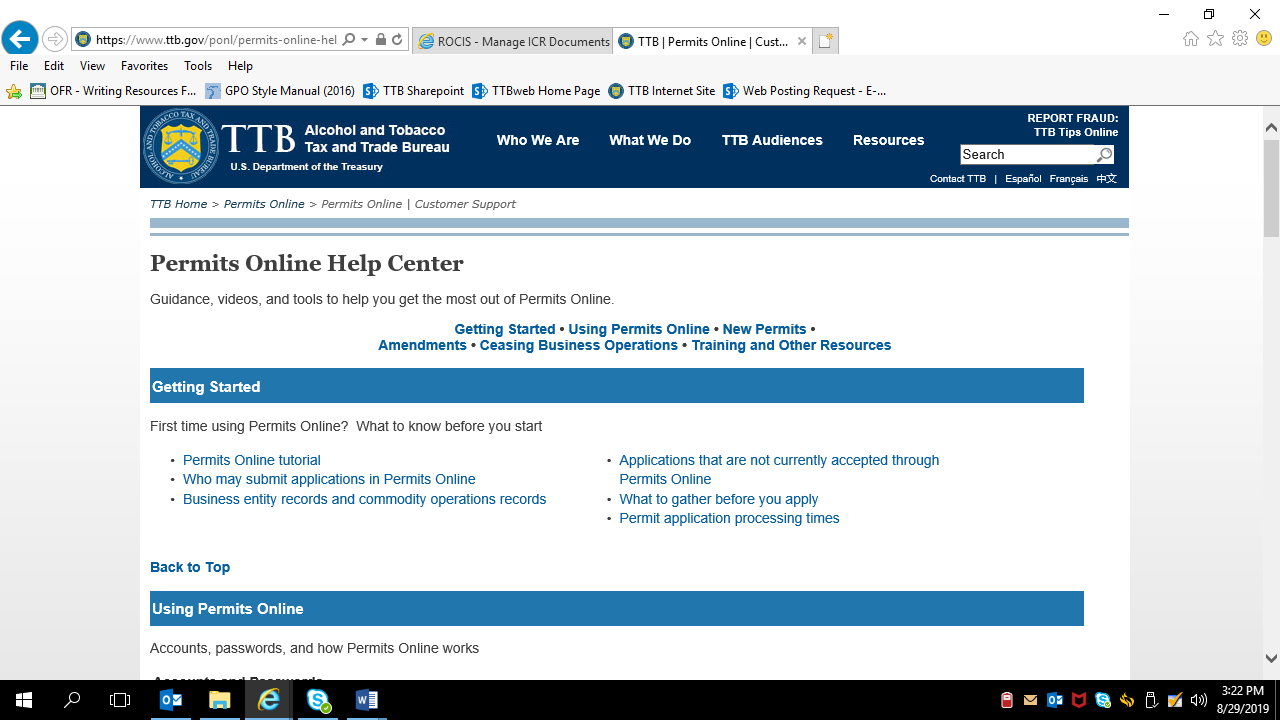 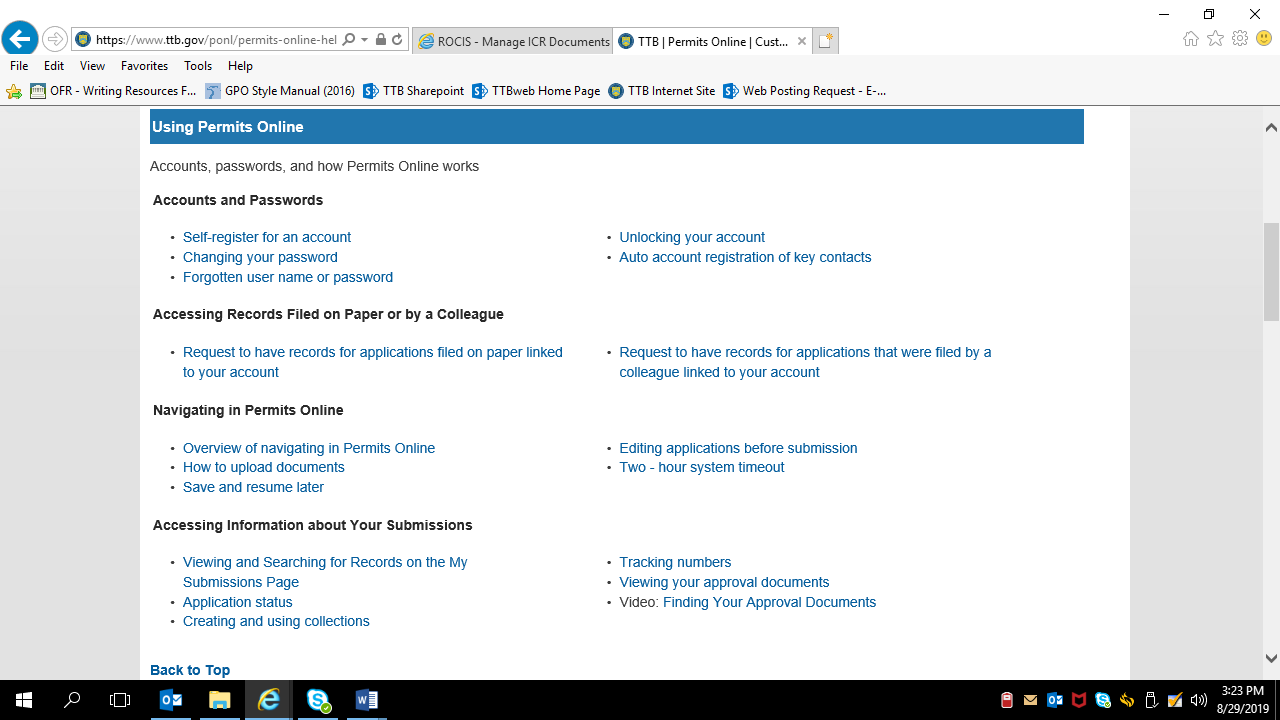 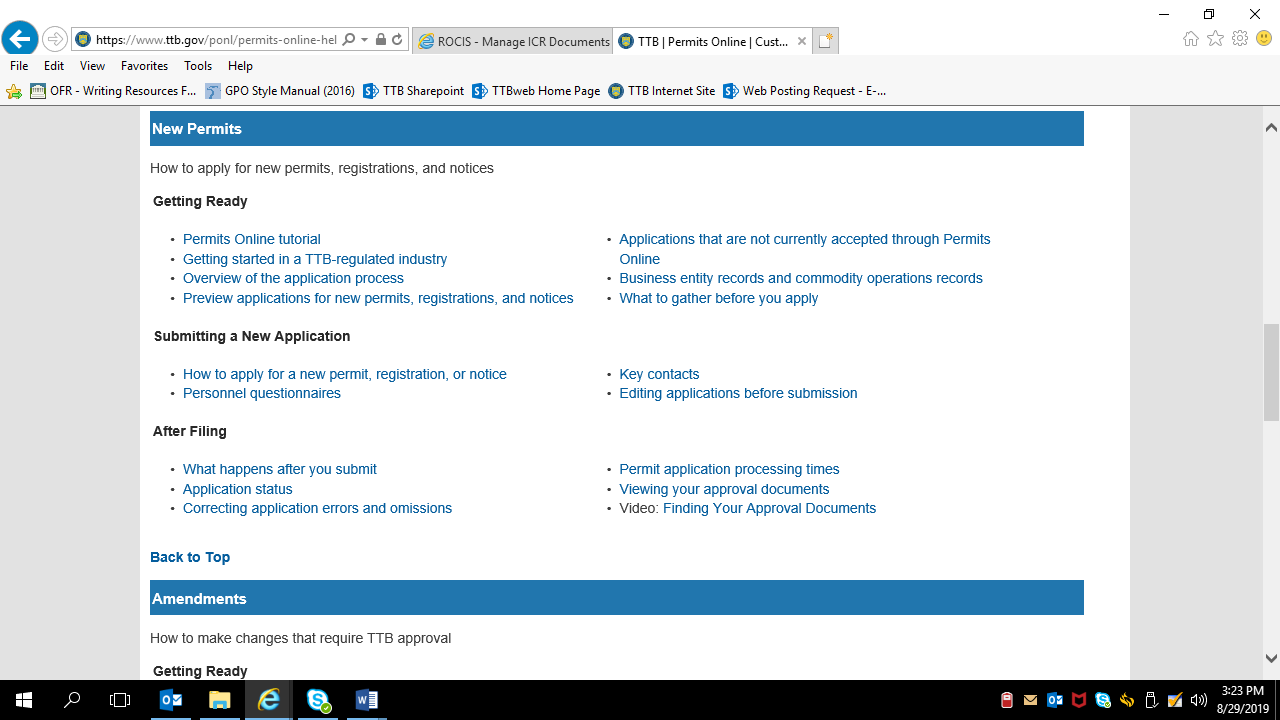 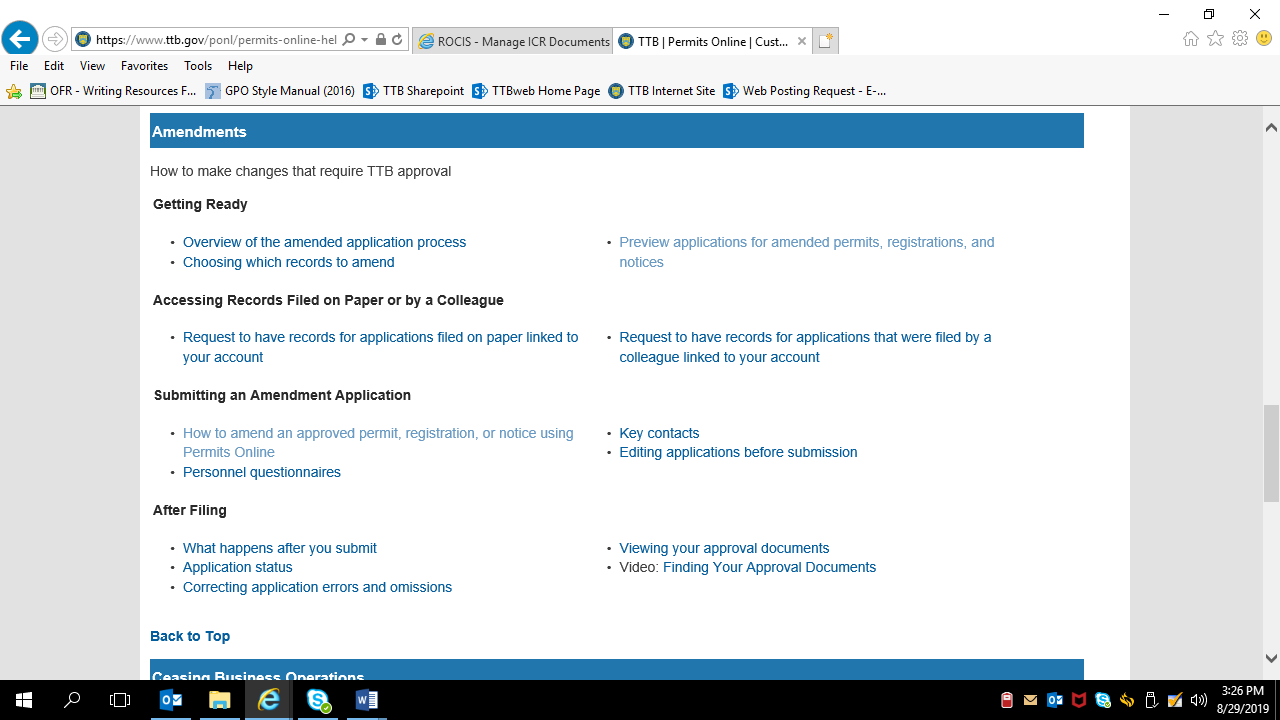 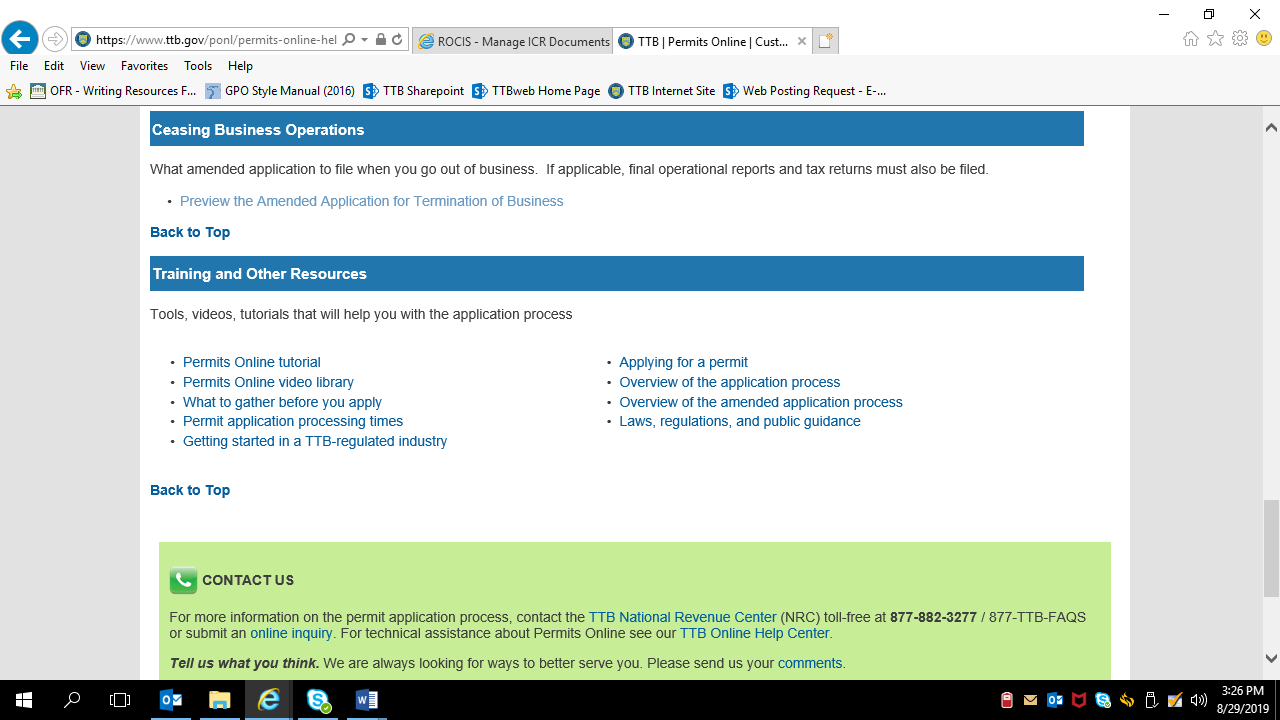 [END] 